116 ヤマザクラ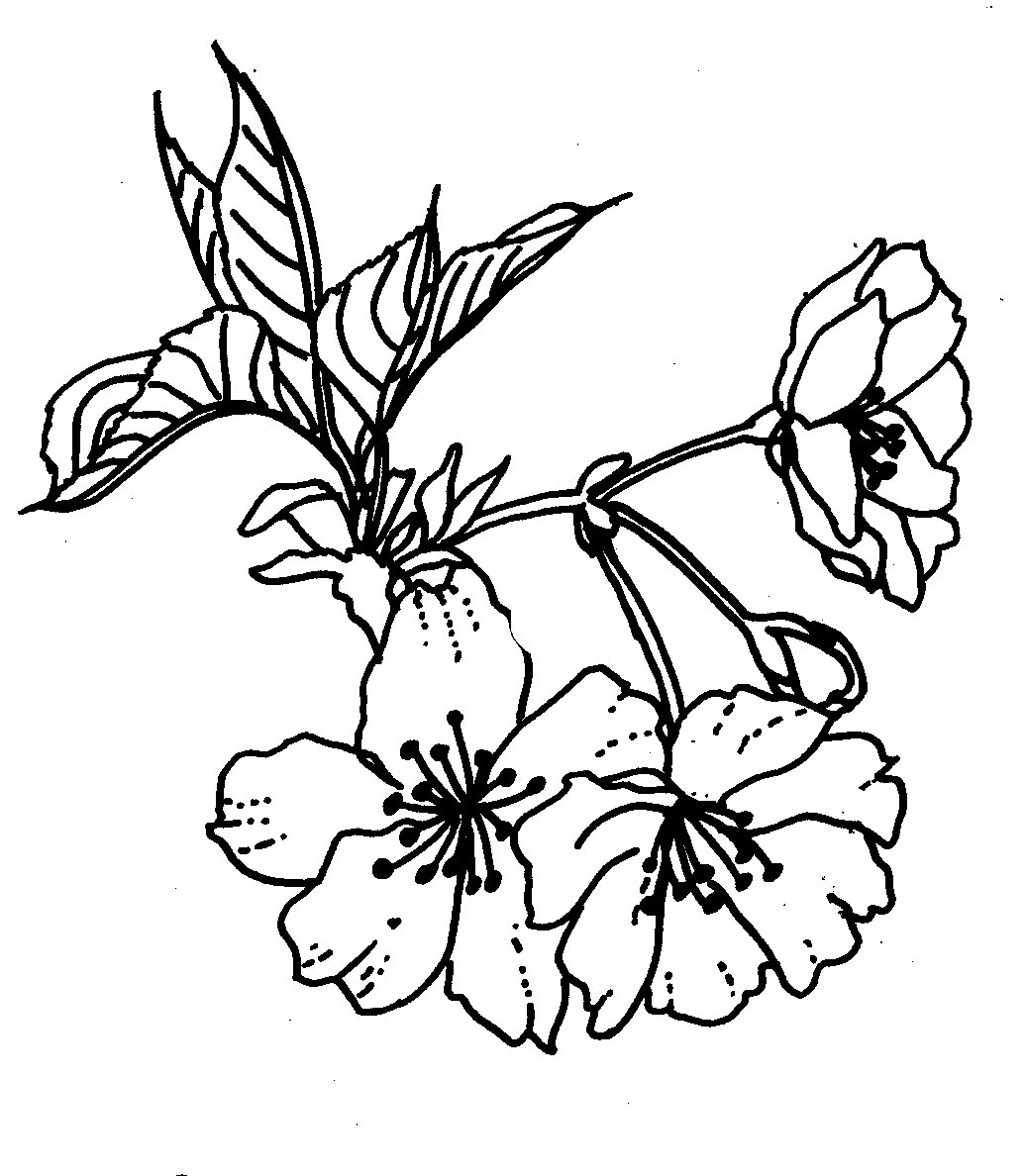 